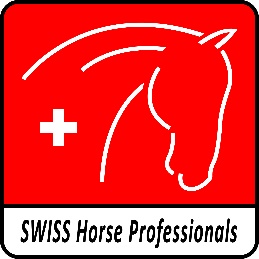 Anmeldetalon

zum Workshop «Projekt 2025» 
im Comfort Hotel Egerkingen vom Montag, 26. August 2019Retour senden bis 12. Juli 2019 per Email an  info@swiss-horse-professionals.ch oder per Post an SWISS Horse Professionals, c/o Fondli AG, Spreitenbacherstrasse 7, 8953 DietikonGerne nehme ich am Workshop «Projekt 2025» teil:□	10.00 Uhr Beginn Workshop «Projekt 2025» bis ca. 15.30 Uhr□	ca. 12.00 Uhr Mittagessen im Restaurant Comfort Hotel EgerkingenMir ist es wichtig, noch dieses Thema am «runden Tisch» aufzugreifen:Die ersten 10 eintreffenden Anmeldungen von SHP-Mitgliedern erhalten für ihre Teilnahme CHF 100.- bar vor Ort (als Entschädigung für den Zeitaufwand)Name, Vorname
Strasse
PLZ und Ort
Tel-Nr.
